Рассмотрев обращение Главы муниципального района Богатовский Самарской области, руководствуясь Федеральным законом № 131-ФЗ от 06.10.2003 «Об общих принципах организации местного самоуправления в Российской Федерации», Уставом муниципального района Богатовский Самарской области, действующим порядком управления муниципальным имуществом муниципального района Богатовский Самарской области, Собрание представителей муниципального района Богатовский Самарской области  РЕШИЛО:Передать имущество, указанное в приложении №1, сельскому поселению Арзамасцевка Богатовского района Самарской области.Передать имущество, указанное в приложении №2, сельскому поселению Богатое Богатовского района Самарской области.Передать имущество, указанное в приложении №3, сельскому поселению  Виловатое Богатовского района Самарской области.Передать имущество, указанное в приложении №4, сельскому поселению Максимовка Богатовского района Самарской области.Передать имущество, указанное в приложении №5, сельскому поселению Печинено Богатовского района Самарской области.Настоящее решение разместить на официальном сайте органов местного самоуправления муниципального района Богатовский Самарской области.  Настоящее решение вступает в силу со дня его принятия.Председатель Собрания Представителей муниципального района Богатовский Самарской области                                                                             Н.А.СмоляковПриложение №1 к Решению Собрания представителей муниципальногорайона Богатовский Самарской области №____ от _______ПЕРЕЧЕНЬ Передаваемого движимого имущества муниципального района Богатовский Самарской области в с/п АрзамасцевкаПриложение №2 к Решению Собрания представителей муниципальногорайона Богатовский Самарской области №28 от 27.06.2018ПЕРЕЧЕНЬ Передаваемого движимого имущества муниципального района Богатовский Самарской области в с/п БогатоеПриложение №3 к Решению Собрания представителей муниципальногорайона Богатовский Самарской области №28 от 27.06.2018ПЕРЕЧЕНЬ Передаваемого движимого имущества муниципального района Богатовский Самарской области в с/п ВиловатоеПриложение №4 к Решению Собрания представителей муниципальногорайона Богатовский Самарской области №28 от 27.06.2018ПЕРЕЧЕНЬ Передаваемого движимого имущества муниципального района Богатовский Самарской области в с/п МаксимовкаПриложение №5 к Решению Собрания представителей муниципальногорайона Богатовский Самарской области №28 от 27.06.2018ПЕРЕЧЕНЬ Передаваемого движимого имущества муниципального района Богатовский Самарской области в с/п Печинено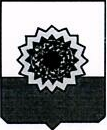 СОБРАНИЕ ПРЕДСТАВИТЕЛЕЙМУНИЦИПАЛЬНОГО РАЙОНА БОГАТОВСКИЙ САМАРСКОЙ  ОБЛАСТИРЕШЕНИЕ446630, Самарская  обл. с. Богатое  ул. Комсомольская,13№  28 от  27 июня 2018 г.О передаче движимого имущества из собственности муниципального района Богатовский Самарской области в поселения Богатовского района Самарской области№п/пНаименованиеАдрес нахождения имуществаИнвентарный номерБалансовая / остаточная стоимость имущества1Блок акустического оповещения; акустическая система 300 ВтСамарская обл., Богатовский р-н, с.Беловка, ул.Школьная, 28400940441540,00 / 412104,002Блок акустического оповещения; акустическая система 300 ВтСамарская обл., Богатовский р-н, с.Арзамасцевка, ул.Школьная, 24400941441540,00 / 412104,003Блок акустического оповещения; акустическая система 300 ВтСамарская обл., Богатовский р-н, с.Аверьяновка, ул.Молодежная, 25400942441540,00 / 412104,00№п/пНаименованиеАдрес нахождения имуществаИнвентарный номерБалансовая / остаточная стоимость имущества1Блок акустического оповещения; акустическая система 300 ВтСамарская обл., Богатовский р-н, с.Ивановка, ул.Школьная, 12400936441540,00 / 412104,002Блок акустического оповещения; акустическая система 300 ВтСамарская обл., Богатовский р-н, п.Заливной, ул.Школьная, 1400938441540,00 / 412104,003Блок акустического оповещения; акустическая система 300 ВтСамарская обл., Богатовский р-н, с.Кураповка, ул.Молодежная, 8400939441540,00 / 412104,00№п/пНаименованиеАдрес нахождения имуществаИнвентарный номерБалансовая / остаточная стоимость имущества1Блок акустического оповещения; акустическая система 300 ВтСамарская обл., Богатовский р-н, с.Виловатое, ул.Октябрьская, 107400935441540,00 / 412104,00№п/пНаименованиеАдрес нахождения имуществаИнвентарный номерБалансовая / остаточная стоимость имущества1Блок акустического оповещения; акустическая система 300 ВтСамарская обл., Богатовский р-н, с.Максимовка, ул.Октябрьская, 23400934441540,00 / 412104,002Блок акустического оповещения; акустическая система 300 ВтСамарская обл., Богатовский р-н, с.Съезжее, ул.Молодежная, 33400944441540,00 / 412104,00№п/пНаименованиеАдрес нахождения имуществаИнвентарный номерБалансовая / остаточная стоимость имущества1Блок акустического оповещения; акустическая система 300 ВтСамарская обл., Богатовский р-н, п.Центральный, ул.Центральная, 26400943441540,00 / 412104,00